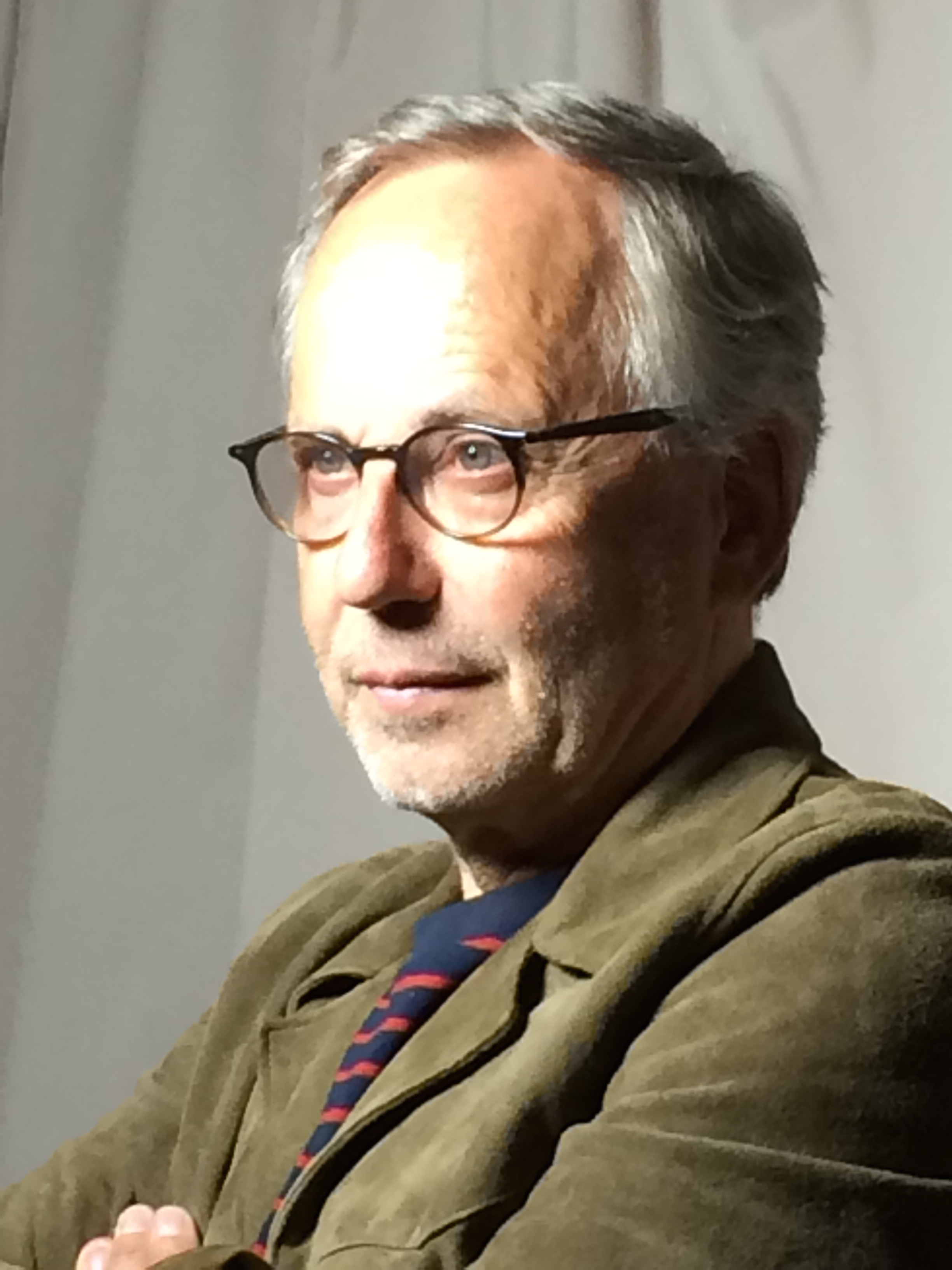 FABRICE LUCHINIARTISTE INTERPRETE CINEMALONGS METRAGESMARECELLO MIO de Christophe HonoréL’EMPIRE de Bruno DUMONTLA PETITE de Guillaume NICLOUXMON CRIME de François OZONUN HOMME HEUREUX de Tristan SEGUELAPAR CŒURS de Benoit JACQUOT, avec Isabelle HUPPERTLE MEILLEUR RESTE A VENIR d’Alexandre de la PATELLIERE et Matthieu DELAPORTEALICE ET LE MAIRE de Nicolas PARISERLE MYSTERE HENRI PICK de Rémi BEZANCONJEANNE de Bruno DUMONT (Participation)L'Empereur de Paris de Jean-François Richet (Participation)UN HOMME PRESSE d’Hervé MIMRANMA LOUTE de Bruno DUMONTUN DÉBUT PROMETTEUR d’Emma LUCHINIL'HERMINE de Christian VINCENTMostra de Venise - Coupe Volpi pour la meilleure interprétation masculine 2015GEMMA BOVERY d’Anne FONTAINEALCESTE À BICYCLETTE de Philippe LE GUAYASTÉRIX ET OBÉLIX AU SERVICE DE SA MAJESTÉ de. Laurent TIRARDDANS LA MAISON de François OZONCoquillage d'Or du Meilleur Film, Festival de San Sebastian 2012Prix du Jury pour le Meilleur Scenario, Festival de San Sebastian 2012Prix Fripesci au Festival international du Film de Toronto 2012LES FEMMES DU 6E ÉTAGE de Philippe LE GUAYPOTICHE de François OZONLES INVITÉS DE MON PÈRE d’Anne LE NYMUSÉE HAUT, MUSÉE BAS de Jean-Michel RIBESLA FILLE DE MONACO d’Anne FONTAINEPARIS de Cédric KLAPISCHMOLIÈRE de Laurent TIRARDJEAN-PHILIPPE de Laurent TUELScénario de Christophe TURPINLA CLOCHE A SONNÉ de Bruno HERBULOT, Adeline LECALLIERCONFIDENCES TROP INTIMES de Patrice LECONTELE COÛT DE LA VIE de Philippe LE GUAYBARNIE ET SES PETITES CONTRARIETES de Bruno CHICHEPAS DE SCANDALE de Benoit JACQUOTRIEN SUR ROBERT de Pascal BONITZERPAR CŒUR de Benoit JACQUOTLE BOSSU de Philippe DE BROCAUN AIR SI PUR d’Yves ANGELOHOMMES FEMMES : MODE D'EMPLOI de Claude LELOUCHBEAUMARCHAIS, L'INSOLENT d’Edouard MOLINAROL'ANNÉE JULIETTE de Philippe LE GUAYLE COLONEL CHABERT d’Yves ANGELOTOUT ÇA POUR ÇA de Claude LELOUCHCésar 1994 du meilleur acteur dans un second rôleTOXIC AFFAIR de Philomène ESPOSITOL'ARBRE, LE MAIRE ET LA MÉDIATHÈQUE d’Eric ROHMERRIEN DU TOUT de Cédric KLAPISCHPrix Jean GabinLE RETOUR DE CASANOVA d’Edouard NIERMANSURANUS de Claude BERRILA DISCRÈTE de Christian VINCENTCésar de la Meilleure Première oeuvre en 1991 César du Meilleur scénario original ou adaptation pour Christian Vincent et Jean-Pierre RonssinLA COULEUR DU VENT de Pierre GRANIER DEFERREALOUETTE JE TE PLUMERAI de Pierre ZUCCALES OREILLES ENTRE LES DENTS de Patrick SCHULMANLES AVENTURES DE REINETTE ET MIRABELLE d’Eric ROHMERMAX MON AMOUR de Naguisha OSHIMACONSEIL DE FAMILLE de Costa GAVRASHOTEL DU PARADIS de Jana BOKOVAP.R.O.F.S de Patrick SCHULMANROUGE GORGE de Pierre ZUCCALES NUITS DE LA PLEINE LUNE d’Eric ROHMERZIG ZAG STORY de Patrick SCHULMANT'ES FOLLE OU QUOI de Michel GERARDPERCEVAL LE GALLOIS d’Eric ROHMERVIOLETTE NOZIERE de Claude CHABROLVINCENT MIT L'ANE DANS LE PRE de Pierre ZUCCANÉ de Jacques RICHARDCONTES IMMORAUX de Walerian BOROWCZYKLE GENOU DE CLAIRE d’Eric ROHMERTOUT PEUT ARRIVER de Philippe LABROARTISTE INTERPRETE THEATREFABRICE LUCHINI LIT VICTOR HUGO de Fabrice LUCHINI. Msc. Emmanuelle GARASSINO. Théâtre des Mathurins (de janvier à mars 2024) et théâtre de l’Atelier (à partir d’octobre 2024)LA FONTAINE ET LE CONFINEMENT de Fabrice LUCHINI. Msc. Emmanuelle GARASSINO. Théâtre Montparnasse et en tournéeFABRICE LUCHINI LIT VICTOR HUGO de Fabrice LUCHINI. Msc. Emmanuelle GARASSINO. Théâtre Petit Saint-Martin (d’octobre à décembre 2023)LA FONTAINE ET LE CONFINEMENT de Fabrice LUCHINI. Msc. Emmanuelle GARASSINO. Théâtre des Mathurins, Théâtre MontparnasseLECTURE DE F. NIETZSCHE de Fabrice LUCHINI, co-adaptation Stanislas Wais. Théâtre de l’AtelierCONVERSATION AUTOUR DES PORTRAITS ET AUTO-PORTRAITS de Fabrice LUCHINI. Msc. Emmanuelle GARASSINO. Théâtre des MathurinsCONVERSATION AUTOUR DES PORTRAITS ET AUTO-PORTRAITS de Fabrice LUCHINI. Msc. Emmanuelle GARASSINO. Théâtre des Bouffes parisiensDES ECRIVAINS PARLENT D’ARGENT. Théâtre des Bouffes parisiens, tournée 2021.NIETZSCHE, BAUDELAIRE ET LA MUSIQUE, avec Renaud CAPUÇON et le pianiste Guillaume BELLOM. Château de la Moutte.LECTURE AUTOUR DE VICTOR HUGO, BAUDELAIRE de Fabrice LUCHINI. Maison de Chateaubriand.CONVERSATION AUTOUR DES PORTRAITS ET AUTO-PORTRAITS Studio Marigny, Théâtre des Bouffes parisiensDES ECRIVAINS PARLENT D’ARGENT. Théâtre de la Porte Saint Martin, Théâtre Montparnasse, Théâtre des Bouffes parisiens, tournée 2019.DE GRANDS ECRIVAINS FRANCAIS DECRIVENT DES CHEF-D'ŒUVRE DE LA PEINTURE CLASSIQUE. Lecture d'œuvres en scène de Fabrice LUCHINI. Musée du LouvreDES ECRIVAINS PARLENT D’ARGENT. Théâtre de la Michodière. Théâtre des Bouffes ParisiensMUSIQUE ET LITTERATURE, avec la pianiste Vanessa BENELLI MOSELL et le violoncelliste Henri DEMARQUETTE. Théâtre des Bouffes ParisiensDES ECRIVAINS PARLENT D’ARGENT de Fabrice LUCHINI avec l’aide précieuse de Dominique Reynié. Msc. Emmanuelle GARASSINO. Théatre des Déchargeurs, Théâtre de Paris, Théâtre des Bouffes Parisiens.POÉSIE ? Théâtre Montparnasse, tournée France et Suisse Msc. Emmanuelle GARASSINOPOÉSIE ? Théâtre des Mathurins Msc. Fabrice LUCHINIVOYAGE AU BOUT DE LA NUIT de Louis Ferdinand Céline Théâtre AntoineUNE HEURE DE TRANQUILLITÉ de Florian ZELLER Msc. Ladislas CHOLLAT Théâtre AntoineFABRICE LUCHINI LIT LA FONTAINE Msc. Fabrice LUCHINIFABRICE LUCHINI LIT PHILIPPE MURAY Msc. Fabrice LUCHINILE POINT SUR ROBERT de Paul VALERY, Roland BARTHES, Chrétien de TROYES, MOLIERE Adap. Fabrice LUCHINI Msc. Cathy DEBEAUVAIS L'ARRIVÉE À NEW YORK TournéeD'après "Voyage au bout de la nuit" de Louis Ferdinand CélineMOLLY de Brian FRIEL Adap. Alain DELAHAYE Msc. Laurent TERZIEFF Théâtre de la Gaîté MontparnasseKNOCK de Jules ROMAIN Msc. Maurice BENICHOU L'ARRIVÉE À NEW YORK TournéeD'après "Voyage au bout de la nuit" de Louis Ferdinand CélineKNOCK OU LE TRIOMPHE DE LA MÉDECINE de Jules ROMAINS Msc. Maurice BENICHOU, Athénée-Louis Jouvet et tournéeECOUTE MON AMI (ET AUTRES TEXTES DE LOUIS JOUVET) Athénée-Louis Jouvet et Comédie des Champs ElyséesL'ARRIVÉE À NEW YORK Gaité MontparnasseD'après "Voyage au bout de la nuit" de Louis Ferdinand CélineFABRICE LUCHINI DIT DES TEXTES DE BAUDELAIRE, HUGO, LA FONTAINE, NIETZSCHE Théâtre de la MadeleineVOYAGE AU BOUT DE LA NUIT de L.-F. Céline. Théâtre Paris VilletteFABRICE LUCHINI DIT DES TEXTES DE BAUDELAIRE, HUGO, LA FONTAINE, NIETZCHE Théâtre de la RenaissanceFABRICE LUCHINI DIT DES TEXTES DE BAUDELAIRE, HUGO, LA FONTAINE, NIETZSCHE Théâtre de la Renaissance et Théâtre MontparnasseFABRICE LUCHINI DIT DES TEXTES DE BAUDELAIRE, HUGO, LA FONTAINE, NIETZSCHE Gaité MontparnasseUN COEUR SIMPLE de Gustave FLAUBERT Théâtre Paris VilletteFABRICE LUCHINI DIT DES TEXTES DE BAUDELAIRE, HUGO, LA FONTAINE, NIETZSCHE Théâtre Molière, Maison de la PoésieVOYAGE AU BOUT DE LA NUIT de Louis Ferdinand CELINE Studio et Comédie des Champs ElyséesART de Yasmina REZA Msc. Patrice KERBRAT Comédie des Champs ElyséesPARTENAIRES de David MAMET Msc. Bernard STORA LA SOCIÉTÉ DE CHASSE de Thomas BERNHARD Msc. Jean-Louis THAMINDEUX FEMMES POUR UN FANTOME, LA BABY SITTER Msc. René OBALDIA UNE FOLIE ÉLECTRIQUE Msc. Michel VALMER. D'après DiderotVOYAGE AU BOUT DE LA NUIT de Louis Ferdinand CELINE. Théâtre du MontparnasseLE SECRET de Henry BERNSTEIN. Msc. Andréas VOUTSINAS VOYAGE AU BOUT DE LA NUIT de Louis Ferdinand CELINE. Théâtre RENAUD BARRAULTLE VEILLEUR DE NUIT de Scaha GUITRY. Msc. J. NERSON DE TOUTES LES COULEURS. Théâtre Renaud BarraultARTISTE INTERPRETE TELEVISIONDOCUMENTAIRE2024. Captation du spectacle « La Fontaine et le confinement » de et avec Fabrice Luchini. Réalisation Arnaud Émery pour TMC (en cours)2022. Captation du spectacle « Des écrivains parlent d’argent » de et avec Fabrice Luchini. Réalisation Arnaud Émery pour TMC 2020 « Bernard Blier façon puzzle », participation. Réalisation Christophe Duchiron2019 « Les Trésors de Marcel Pagnol » : voix du narrateur. Réalisation Fabien Béziat pour France 3« Secrets d’histoire », participation :. 2022 « Molière et ses mystères ». 2021 « Emile Zola, le pourfendeur de l’injustice ». 2019 « La Fontaine, l’homme à fables… »SERIE TELEVISEE/PLATEFORMES2023 	TAPIE. Réalisation Tristan SEGUELA2017 DIX POUR CENT. Réalisation Laurent TIRARD1989 SIX CRIMES SANS ASSASSIN. Réalisation Bernard STORA Collection "Sueurs froides"TELEFILM1992 NE M'APPELEZ PAS PETITE. Réalisation Jean BECKER 1989 LE PROCÈS DE LOUIS XVI. Réalisation Maurice DUGOWSON 1988 LES NUITS RÉVOLUTIONNAIRES. Réalisation Charles BRABANT 1987 LA FÉE CARABINE. Réalisation Yves BOISSET 1985 ADIEU LA VIE. Réalisation Maurice DUGOWSON 1984 TOUS EN BOITE. Réalisation Charles NEMES1980 LE BEAU MONDE. Réalisation Michel POLAC 1977 LA CHAINE. Réalisation Claude SANTELLIARTISTE INTERPRETE PUBLICITE2003 et 2015 à 2017 CULTURA (Radio)2006/2009 SNCF (Radio)2001/2007 ADEME/Agence De l’Environnement et de la Maîtrise de l’Énergie (Télévision)1993 Europe 1 (Télévision)1980 Propsac (Télévision)ARTISTE INTERPRETE LIVRES/DVD/AUDIOLIVRES2016 « Comédie Française » Ça a débuté comme ça, de Fabrice Luchini (Editions Flammarion). Prix de la Coupole 2016 – Sortie en format Poche le 29 avril 20172007 Le mystère LUCHINI de Jean-Dominique Brierre (Editions Plon)DVD & AUDIO2022/2023 Des livres et des notes (Radio Classique)2021 DVD+MP3  Luchini lit Céline – Voyage au bout de la nuit, Mot à Crédit, Lettres à la N.R.F. » (Collection « Écouter Lire » de Gallimard2015 Chanson Eric Rohmer est mort de Clio avec Fabrice Luchini2013 Variations La Fontaine CD+DVD de Fabrice Luchini, réalisation Yves Angelo2011 Un cœur simple, lecture de Fabrice Luchini (CD AUDIO)2011 Fragments d’un discours amoureux de Roland Barthes, Lu par Fabrice Luchini (CD Audio)2010 Les Fables De La Fontaine. Lu par Fabrice Luchini (CD audio)2008 Le point sur Robert, spectacle de Fabrice Luchini, réalisation Yves Angelo (DVD)PREFACES2021 « Michel Bouquet raconte Molière ». De Michel Bouquet. Préface de Fabrice Luchini (Éditions Philippe Rey)2010 « À la rencontre de Sacha Guitry ». De Jean-Laurent Cochet. Préface de Fabrice Luchini (Éditions Oxus)2010 « Seul avec tous », entretiens de Laurent Terzieff avec Marie-Noëlle Tranchant, Préface de Fabrice Luchini (Presses de la Renaissance)